ΠΑΝΕΠΙΣΤΗΜΙΟ ΠΕΛΟΠΟΝΝΗΣΟΥΣΧΟΛΗ ΟΙΚΟΝΟΜΙΑΣ ΚΑΙ ΤΕΧΝΟΛΟΓΙΑΣΤΜΗΜΑ ΟΙΚΟΝΟΜΙΚΩΝ ΕΠΙΣΤΗΜΩΝΠΜΣ ΟΡΓΑΝΩΣΗ ΚΑΙ ΔΙΟΙΚΗΣΗ ΔΗΜΟΣΙΩΝ ΥΠΗΡΕΣΙΩΝ ΔΗΜΟΣΙΩΝ ΟΡΓΑΝΙΣΜΩΝ ΚΑΙ ΕΠΙΧΕΙΡΗΣΕΩΝ Προϋποθέσεις απαλλαγής - Δικαιούχοι - Μη δικαιούχοι Σύμφωνα με το άρθρο 86 του Ν.4957/2022 του Υπουργείου Παιδείας, οι εγγεγραμμένοι φοιτητές του Π.Μ.Σ. δύνανται να φοιτήσουν δωρεάν εφόσον πληρούν τα οικονομικά ή κοινωνικά κριτήρια τα οποία περιγράφονται ως ακολούθως : 1. Προϋπόθεση για τη χορήγηση του δικαιώματος δωρεάν φοίτησης λόγω οικονομικών ή κοινωνικών κριτηρίων είναι η πλήρωση προϋποθέσεων αριστείας κατά τον πρώτο κύκλο σπουδών, που αντιστοιχεί κατ’ ελάχιστον στην κατοχή βαθμού ίσου ή ανώτερου του επτάμιση με άριστα στα δέκα (7,5/10), εφόσον η αξιολόγηση στον βασικό τίτλο σπουδών που προσκομίζεται για την εισαγωγή στο Π.Μ.Σ. έχει πραγματοποιηθεί σύμφωνα με τη δεκάβαθμη κλίμακα αξιολόγησης Ανώτατου Εκπαιδευτικού Ιδρύματος (Α.Ε.Ι.) της ημεδαπής, άλλως το κριτήριο αυτό εφαρμόζεται αναλογικά σύμφωνα με την εκάστοτε κλίμακα αξιολόγησης, εφόσον ο προσκομιζόμενος τίτλος σπουδών έχει χορηγηθεί από Ίδρυμα της αλλοδαπής. 2. Δικαίωμα δωρεάν φοίτησης έχει ο φοιτητής του Π.Μ.Σ. που πληροί την προϋπόθεση του πεδίου 1, εφόσον ισχύουν τα ακόλουθα κριτήρια: α) οι φοιτητές ΠΜΣ απαλλάσσονται από τα τέλη φοίτησης, των οποίων το ατομικό φορολογητέο εισόδημα των δύο (2) τελευταίων ετών, εφόσον διαθέτουν ίδιο εισόδημα και το οικογενειακό διαθέσιμο ισοδύναμο εισόδημα δεν υπερβαίνουν αυτοτελώς, το μεν ατομικό, το εκατό τοις εκατό (100%), το δε οικογενειακό φορολογητέο εισόδημα των δύο (2) τελευταίων ετών, το εβδομήντα  τοις εκατό (70%) του εθνικού διάμεσου διαθέσιμου ισοδύναμου εισοδήματος, σύμφωνα με τα πλέον πρόσφατα κάθε φορά δημοσιευμένα στοιχεία της Ελληνικής Στατιστικής Αρχής. Πιο συγκεκριμένα, με απόφαση του Υπουργείου Παιδείας (ΦΕΚ B’ 4659/05.09.2022) απαλλάσσονται από τα δίδακτρα, για το ακαδημαϊκό έτος 2022-2023, όπου αυτά προβλέπονται, οι φοιτητές Προγραμμάτων Μεταπτυχιακών σπουδών, των οποίων:  το ατομικό εισόδημα δεν ξεπερνά τις 8.752,00€ (100% του εθνικού διάμεσου διαθέσιμου ισοδύναμου εισοδήματος).  το οικογενειακό εισόδημα δεν ξεπερνά 6.126,40€ (70% εθνικού διάμεσου διαθέσιμου ισοδύναμου εισοδήματος). 3. Αν ο αιτών την απαλλαγή δεν έχει συμπληρώσει το 26ο έτος της ηλικίας του και είναι τέκνο τρίτεκνης ή πολύτεκνης οικογένειας ή τέκνο άγαμου γονέα ή ορφανός τουλάχιστον από έναν (1) γονέα ή άτομο με αναπηρία ή μέλος νοικοκυριού με άτομο με αναπηρία δύναται να αιτηθεί την απαλλαγή κατά το ήμισυ (50%) από την υποχρέωση καταβολής τελών φοίτησης, εφόσον ο μέσος όρος του οικογενειακού εισοδήματος υπερβαίνει το εβδομήντα τοις εκατό (70%) και δεν υπερβαίνει το εκατό τοις εκατό (100%) του εθνικού διάμεσου διαθέσιμου ισοδύναμου εισοδήματος. 4. Οι απαλλασσόμενοι φοιτητές δεν ξεπερνούν το ποσοστό του τριάντα τοις εκατό (30%) του συνολικού αριθμού των φοιτητών που εισάγονται στο Π.Μ.Σ. Αν ο αριθμός των δικαιούχων απαλλαγής υπερβαίνει το ποσοστό της παρούσας, οι δικαιούχοι επιλέγονται με σειρά φθίνουσας κατάταξης έως τη συμπλήρωση του αριθμού. 5. Η χρήση του δικαιώματος απαλλαγής από τα τέλη φοίτησης σε Π.Μ.Σ. γίνεται μόνο μία φορά. 6. Δεν δικαιούνται απαλλαγής όσοι λαμβάνουν υποτροφία από άλλη πηγή. Απαιτούμενα δικαιολογητικά α) Αίτηση του φοιτητή, η οποία επέχει θέση υπεύθυνης δήλωσης . β) Για τη διαπίστωση πλήρωσης του πεδίου 1 της παρούσας, προϋπόθεσης αριστείας, εξετάζεται ο τίτλος σπουδών α’ κύκλου που έχει κατατεθεί με το φάκελο του φοιτητή για την εισαγωγή του στο Π.Μ.Σ. Σε περίπτωση που δεν αναγράφεται αριθμητικά ο βαθμός του τίτλου σπουδών, ο φοιτητής θα πρέπει να προσκομίσει πιστοποιητικό αναλυτικής βαθμολογίας ή άλλο πιστοποιητικό από το οποίο να προκύπτει η αριστεία σύμφωνα με την 4/5 εκάστοτε κλίμακα αξιολόγησης προκειμένου περί τίτλων σπουδών του εξωτερικού. γ) Αντίγραφα των δηλώσεων E1 και των εκκαθαριστικών (συμπεριλαμβανομένου του εκκαθαριστικού ΕΝΦΙΑ), του συνόλου των μελών της οικογένειας του αιτούντος την απαλλαγή από τα τέλη φοίτησης, ήτοι του ίδιου του αιτούντος, των γονέων του, ανεξαρτήτως αν κάνουν κοινή ή χωριστή φορολογική δήλωση, και των αδελφών του έως είκοσι έξι (26) ετών, εφόσον είναι άγαμοι και έχουν ίδιο φορολογητέο εισόδημα κατά την έννοια του άρθρου 7 του ν. 4172/2013 (Α’ 167), των δύο τελευταίων οικονομικών ετών για τα οποία, κατά το χρόνο της επιλογής στο Π.Μ.Σ. έχει ολοκληρωθεί η εκκαθάριση φόρου, σύμφωνα με όσα ορίζονται στον Κώδικα Φορολογίας Εισοδήματος. Σε περίπτωση διαζευγμένων γονέων, προσκομίζει τη δήλωση Ε1 και το εκκαθαριστικό του γονέα στον οποίο ο αιτών είναι καταχωρημένος ως εξαρτώμενο μέλος (όπως ο όρος προσδιορίζεται στον Κώδικα Φορολογίας Εισοδήματος) ή ήταν καταχωρημένος πριν την υποβολή φορολογικής δήλωσης αυτοτελώς. δ) (α) Πιστοποιητικό/ά οικογενειακής κατάστασης από το Δήμο, στο δημοτολόγιο του οποίου είναι εγγεγραμμένα όλα τα μέλη της οικογένειας με κανονική εγγραφή. (β) Πιστοποιητικό σπουδών για τέκνα, τα οποία μετά τη συμπλήρωση του 18ου έτους της ηλικίας τους φοιτούν στη μέση εκπαίδευση, σε ανώτερο ή ανώτατο εκπαιδευτικό Ίδρυμα της Ελλάδας ή αναγνωρισμένο του εξωτερικού, καθώς και σε Ινστιτούτα Επαγγελματικής Κατάρτισης (Ι.Ε.Κ.) ή σε Κολέγια ή στο Μεταλυκειακό έτος – Τάξη Μαθητείας των ΕΠΑ.Λ.. Εάν πρόκειται για εκπαιδευτικό ίδρυμα χώρας του εξωτερικού, εκτός των χωρών της Ευρωπαϊκής Ένωσης, το πιστοποιητικό σπουδών πρέπει να είναι θεωρημένο από το Ελληνικό Προξενείο, (γ) Ιατρική γνωμάτευση των Κέντρων Πιστοποίησης Αναπηρίας (ΚΕ.Π.Α.) ή απόφαση Υγειονομικής Επιτροπής του Ι.Κ.Α., ή των Ανώτατων Υγειονομικών Επιτροπών του Στρατού (Α.Σ.Υ.Ε.), του Ναυτικού (Α.Ν.Υ.Ε.), της Αεροπορίας (Α.Α.Υ.Ε.) και της Ελληνικής Αστυνομίας, για εξαρτώμενο τέκνο που έχει συμπληρώσει το 18ο αλλά όχι το 24ο έτος της ηλικίας του, δεν είναι σπουδαστής ή φοιτητής και έχει ποσοστό αναπηρίας 67% και άνω. Τα εν λόγω δικαιολογητικά θα πρέπει να είναι σε ισχύ τη χρονική στιγμή που υποβάλλεται η αίτηση και να προκύπτει η διάρκεια της αναπηρίας από αυτά. 5/5 δ) Ληξιαρχική πράξη θανάτου του αποβιώσαντος γονέα, αν ο φοιτητής έχει δηλώσει ορφανός από τον έναν ή και τους δύο γονείς. ε) Διαζευκτήριο, σε περίπτωση που ο φοιτητής είναι διαζευγμένος ή δηλώνει τέκνο διαζευγμένων γονέων. στ) Υπεύθυνη δήλωση του φοιτητή, από την οποία να προκύπτει ότι δεν έχει κάνει χρήση του δικαιώματος απαλλαγής από τα τέλη φοίτησης σε Π.Μ.Σ. με τη διάταξη του άρθρου 35 του ν. 4485/2017 και ότι δεν λαμβάνει υποτροφία από άλλη πηγή. Η Επιτροπή επιλογής μπορεί να ζητά συμπληρωματικά, όποιο άλλο δικαιολογητικό κρίνει απαραίτητο. ΣΗΜΕΙΩΣΗ: Οι μεταπτυχιακοί φοιτητές που επιθυμούν να καταθέσουν αίτηση για απαλλαγή από τα δίδακτρα και εφόσον πληρούν τις παραπάνω προϋποθέσεις θα πρέπει να καταθέσουν τα απαιτούμενα δικαιολογητικά από την Τρίτη 17 Οκτωβρίου 2023  έως την Τρίτη 24 Οκτωβρίου 2023  στο email: gian@uop.gr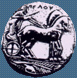 